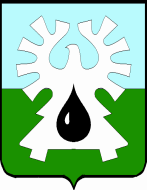 ГОРОДСКОЙ ОКРУГ УРАЙХанты-Мансийский автономный округ-ЮграАдминистрация ГОРОДА УРАЙМуниципальная комиссия по делам несовершеннолетних и защите их правПОСТАНОВЛЕНИЕ23.03.2021, 12-00                                                                                                                               №8город Урай, микрорайон 2, дом 92, кабинет №8  в режиме видеоконференцсвязи  (сведения об участниках заседания комиссии указаны в протоколе заседания комиссии)О защите прав несовершеннолетних, в части взыскания алиментов на содержание несовершеннолетних с родителей, в том числе детей - сирот и детей, оставшихся без попечения родителей, а также о принимаемых мерах по профилактикепреступлений в отношении несовершеннолетних по ч.1 ст.157 УК РФЗаслушав и обсудив информацию о защите прав несовершеннолетних, в части взыскания алиментов на содержание несовершеннолетних с родителей, в том числе детей - сирот и детей, оставшихся без попечения родителей, а также о принимаемых мерах по профилактике  преступлений в отношении несовершеннолетних по ч.1 ст.157 УК РФ, комиссия установила:На исполнении в отделении судебных приставов по городу Ураю на 01.03.2021 находится 184 исполнительных производства о взыскании  алиментов на содержание несовершеннолетних детей.По распоряжению начальника отделения №11-р от 22.05.2020 в ОСП по г. Ураю  создана рабочая группа по работе с исполнительными производствами о взыскании  алиментных платежей. Начальником отделения проводится  инвентаризация исполнительных производств и дается  указание с конкретным мероприятием  и сроком исполнения. В указания входят такие мероприятия, как направление запросов в миграционную службу о месте регистрации, в органы ЗАГС о возможной смене  персональных данных, смерти должника, также осуществляется выезд на адрес должника.03.07.2016 в Уголовный кодекс РФ внесены изменения, такие как привлечение должников  к уголовной ответственности по ч.1 ст.157 УК РФ,  привлечение  к уголовной ответственности  возможно только в том случае, если должник  ранее спустя 2 месяца после  возбуждения исполнительного производства был привлечен к административной ответственности по ч.1 ст.5.35.1 КоАП РФ. За период с января по март 2021 года в отделении судебных приставов по г.Ураю проведена работа по привлечению должников  к административной ответственности  по ч.1 ст.5.35.1 КоАП РФ. Судебным приставом - исполнителем составлено 7 административных  материалов, из них рассмотрено мировыми судьями 2 протокола с назначением наказания в виде обязательных работ сроком от 20 до 40  часов,  одному должнику назначен арест сроком 10 суток, 4 протокола находится на рассмотрении. После назначения административного наказания 1 должник  в полном объеме выплатил имеющуюся   у него задолженность по алиментам, 2 должника устроились на работу до рассмотрения протоколов в суде.За 2 месяца 2021 года  в отношении  2 должников  по алиментам возбуждены  уголовные дела по ч.1 ст.157 УК РФ за злостное уклонение  от уплаты средств на содержание  несовершеннолетних детей.В рамках исполнительных производств  данной категории должников применены все меры принудительного исполнения  в соответствии со ст. 68 Федерального закона от 02.10.2007 №229-ФЗ «Об исполнительном производстве»: вынесены постановления о наложении  ареста на денежные средства, находящиеся в банках  и иных кредитных организациях, вынесены постановления о временном ограничении на выезд за пределы Российской Федерации, вынесены постановления о наложении ареста на имущество должников.   Специалистами отдела опеки и попечительства администрации города Урай проводится работа с законными представителями несовершеннолетних и судебными приставами – исполнителями в целях защиты имущественных прав детей, оставшихся без попечения родителей:1. Опекунам (попечителям) и приёмным родителям предоставляются методические материалы (памятки с приложением образцов заявлений для предъявления в службу судебных приставов) для осуществления защиты имущественных прав несовершеннолетних подопечных.2. Ведётся регулярная разъяснительная работа с опекунами, попечителями, приёмными родителями по поводу необходимости контролировать, совместно со службой судебных приставов, процесс взыскания с должников алиментов, и своевременного применения к должникам мер наказания в случае ненадлежащего исполнения алиментных обязательств.3. В случае утери исполнительного листа оказывается содействие законному представителю для обращения в суд с заявлением о выдаче дубликата исполнительного документа, для предъявления его в отдел судебных приставов.4. Оказывается содействие в составлении заявления в суд о замене взыскателя в исполнительном производстве.5. Направлены 204 запроса в отделы судебных приставов по месту проживания должников о предоставлении информации: о размере задолженности по алиментам, мерах, предпринятых для исполнения должником алиментных обязательств, о привлечении должников к уголовной и административной ответственности в соответствии с частью 1 статьи 157 Уголовного кодекса Российской Федерации и статьёй 5.35.1 КоАП РФ.6. Направляются запросы по месту отбывания наказания должников, для установления факта направления в их адрес исполнительного листа о взыскании алиментов, и проводятся ли удержания алиментов с должника.7. Подписаны два соглашения о добровольном исполнении родителями обязанностей по содержанию несовершеннолетних детей.8. Законными представителями открыты счета на имена несовершеннолетних, находящихся под опекой (попечительством), воспитывающихся в приёмных семьях, воспитывающихся в учреждениях для детей-сирот и детей, оставшихся без попечения родителей для перечисления алиментов. 9. В случае подтверждения со стороны службы судебных приставов факта объявления должника в исполнительный розыск (более года) предпринимаются совместно с законными представителями меры по подготовке обращения в суд с заявлением о признании должника безвестно отсутствующим.10. Разработаны памятки для опекунов (попечителе), приёмных родителей, в которых им разъяснены права и обязанности по защите имущественных прав несовершеннолетних, в части взыскания алиментов с родителей, лишенных родительских прав. 11. Отделом опеки и попечительства проведено собрание опекунов (попечителей) приёмных родителей с участием специалиста отдела судебных приставов по городу Урай, для разъяснения порядка взыскания с родителей лишенных родительских прав алиментов на содержание детей, о недопустимости отзыва исполнительного листа, а также о порядке взаимодействия службы судебных приставов и законных представителей несовершеннолетних в части защиты имущественных прав подопечных.Проведённый анализ показывает, что среди должников основную часть составляют родители, лишённые родительских прав, имеющие задолженности по выплате алиментов, не работающих, не имеющих постоянного дохода, страдающих алкоголизмом, либо употребляющих наркотические вещества, имеющих хронические заболевания. В случае, если должник отбывает наказание в местах лишения свободы, в большинстве случаев ему не предоставлена возможность исправительным учреждением для осуществления трудовой деятельности для получения дохода в целях исполнения алиментных обязательств. Соответственно, весь период отбывания наказания алименты должником не перечисляются.Во исполнение статьи 2 Федерального закона от 24.06.1999 №120-ФЗ «Об основах системы профилактики безнадзорности и правонарушений несовершеннолетних» в целях повышения эффективности работы, комиссия постановляет:   1. Информацию принять к сведению.2. Муниципальной комиссии по делам несовершеннолетних и защите их прав при администрации города Урай:2.1. В целях выработки механизма взаимодействия по вопросам работы с гражданами, не исполняющими алиментные обязательства и исполнения  постановления Правительства ХМАО-Югры  от 29.12.2020 №644-п  «О предоставлении в 2021 году единовременной денежной выплаты на детей, родители которых уклоняются от уплаты алиментов» инициировать проведение рабочего совещания при заместителе главы города Урай, курирующего социальные вопросы, с участием руководителей отделения судебных приставов  по городу Ураю и Управления социальной защиты населения по городу Ураю.  2.2.  Срок - до 30.05.2021.3. Контроль за выполнением данного постановления оставляю за собой.Заместитель председателя муниципальной комиссии по делам несовершеннолетних и защите их прав                                                                                                          С.Л.Болковая